Atoms: Periodic Trends: Quiz 5cPlease show work where necessary! Identify each element as a metal, metalloid, or nonmetal.Oxygen					Lithium				Which block (s, p, d, or f) are the Lanthanides found? 		Circle the element with the largest atomic radius and put a square around the element with the smallest atomic radius:  		Na Rb Fr H Circle the element with the highest electronegativity and put a square around the element with the lowest electronegativity: 	Na Rb Fr HCircle the element with the highest ionization energy and put a square around the element with the lowest ionization energy: 	Na Rb Fr HAnswers:Identify each element as a metal, metalloid, or nonmetal. (1/2 mark each)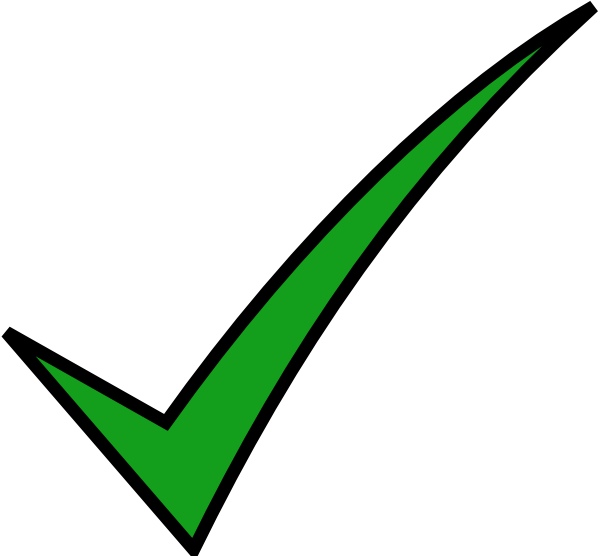 Oxygen		nonmetal		Lithium		metalWhich block (s, p, d, or f) are the Lanthanides found? 	FCircle the element with the largest atomic radius and put a square around the element with the smallest atomic radius:  		Na Rb Fr H		Atomic radius increases as you go down a group. All four elements are in group 1. Francium is at the bottom of group 1, and hydrogen is the closest to the top.Circle the element with the highest electronegativity and put a square around the element with the lowest electronegativity: Na Rb Fr HElectronegativity decreases as you go down a group. All four elements are in group 1. Francium as at the bottom of group 1, and hydrogen is the closest to the topCircle the element with the highest ionization energy and put a square around the element with the lowest ionization energy: 	Na Rb Fr H Ionization energy decreases as you go down a group. All four elements are in group 1. Francium as at the bottom of group 1, and hydrogen is the closest to the top.